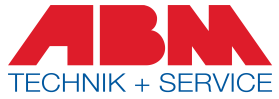 Dornstadt, den 29. September 2015ABM-Mess Service GmbH - Pionierrolle zu Zeiten der Wieder- vereinigungDie ABM-Mess Service GmbH mit Sitz in Dornstadt beteiligte sich vor 25 Jahren als eines der ersten Unternehmen an der Gründung des IHK Kon- taktbüros in Leipzig.Als vor über 25 Jahren noch keine Währungsunion und Wiedervereinigung der DDR mit der Bundesrepublik Deutschland abzusehen war, trugen die Gründer der ABM-Mess Service GmbH, als eines der ersten Unternehmen, zum Aufbau des IHK Kontaktbüros in Leipzig bei.Nach der Wiedervereinigung am 3. Oktober 1990 konnten sich so die Industrie- und Handwerkskammern in den neuen Ländern etablieren, ihre Arbeit aufneh- men und sich an der Umstrukturierung zur Marktwirtschaft beteiligen. Auch für das in Ulm gegründete Familienunternehmen eröffneten sich neue Wege und die Idee zur Gründung einer Tochtergesellschaft in Leipzig entstand.Zwei Jahre nach der Wiedervereinigung Deutschlands wurde schließlich das Unternehmen ABM-Energie Service GmbH in Leipzig gegründet, welches seit- her einen wichtigen Bestandteil bildet.Ständiger Fortschritt und Weiterentwicklung ist dem Gründer Werner Ziesel schon immer sehr wichtig und begründet auch das kontinuierliche Wachstum des Spezialisten für Wärme- und Betriebskostenabrechnung, welcher schon auf über 30 Jahre betrieblichen Erfolg zurückschauen kann.Auch in Zukunft will ABM durch Innovationen ein seriöser und zuverlässiger Partner für seine Kunden und Lieferanten bleiben. „Dies ist eine wichtige Vor- aussetzung, um stabile und interessante Arbeitsplätze zu sichern und weitere zu schaffen“, blickt Werner Ziesel in die Zukunft.Weitere Informationen:ABM-Mess Service GmbHLarissa Rau - Marketing Dieselstraße 1789160 DornstadtTel.	07348 / 98 70 542E-Mail  marketing@abm-service.de Web	www.abm-service.deÜber die ABM-GruppeSeit über 30 Jahren steht die ABM-Gruppe als Dienstleister im Immobiliensektor seinen Kunden zur Seite. Mit ganzheitlichen und individuellen Konzepten hat sich das Familienunternehmen, mit seinen nun über 120 Mitarbeitern, zu einem führenden Anbieter im Bereich der Wärme- und Betriebskostenabrechnung ent- wickelt. Persönliche Betreuung und eine schnelle sowie effektive Dienstleistung sind dabei selbstverständlich. Neben der Erstellung von Wärme- und Betriebs- kostenabrechnungen umfasst das Produktportfolio auch die Montage und War- tung der dafür notwendigen Messgeräte. Auf Wunsch des Kunden bietet ABM zudem die Analyse und Optimierung der Energieverbräuche im Rahmen eines umfangreichen Energiemanagements an. Die ABM-Gruppe bietet damit seinen Kunden Komplettlösungen aus einer Hand. Mit den Hauptstandorten Dornstadt und Leipzig und vier weiteren Vertriebsstandorten steht ABM deutschlandweit seinen Kunden aus dem Immobilienbereich zur Verfügung. Festangestelltes Personal, das hoch motiviert und mit Leidenschaft sich für die Belange von Eigentümern, Hausverwaltungen und Stadtwerken einsetzt, ist eine Garantie für den gegenwärtigen und zukünftigen Erfolg.